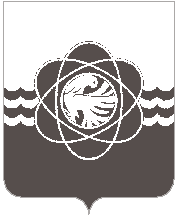 П О С Т А Н О В Л Е Н И Еот  17.03.2016 г.№245О внесении изменений в Административныйрегламент«Проведение проверок при осуществлениимуниципального лесного контроляна территории муниципального образования«город Десногорск» Смоленской области», утвержденный постановлением Администрациимуниципального образования «город Десногорск»Смоленской области от 04.05.2012г. №449В целях приведения в соответствие с требованиями Федерального закона от 13.07.2015г. №263-ФЗ «О внесении изменений в отдельные законодательные акты Российской Федерации в части отмены ограничений на использование электронных документов при взаимодействии физических и юридических лицсорганами государственной власти и органами местного самоуправления»Администрация муниципального образования «город Десногорск» Смоленской области постановляет:1.Внести  в Административный регламент проведения проверок при осуществлениимуниципального лесного контроля на территории муниципального образования«город Десногорск» Смоленской области, утвержденный постановлением Администрации муниципального образования «город Десногорск» Смоленской области от 04.05.2012г. №449 (далее – Административный регламент) следующие изменения:Пункт 16Административного регламента изложить в следующей редакции: «Акт проверки оформляется непосредственно после её завершения в двух экземплярах, один из которых с копиями приложений вручается руководителю, иному должностному лицу или уполномоченному представителю юридического лица, индивидуальному предпринимателю, его уполномоченному представителю под расписку об ознакомлении либо об отказе в ознакомлении с актом проверки. В случае отсутствия руководителя, иного должностного лица или уполномоченного представителя юридического лица, индивидуального предпринимателя, его уполномоченного представителя, а также в случае отказа проверяемого лица дать расписку обознакомлении либо об отказе в ознакомлении с актом проверки  акт направляется заказным почтовым отправлением с уведомлением о вручении, которое приобщается к экземпляру акта проверки, хранящемуся в деле органа государственного контроля(надзора) или органа муниципального контроля. При наличии согласия проверяемого лица на осуществление взаимодействия в электронной форме в рамках государственного контроля(надзора)  или муниципального контроля акт проверки может быть направлен в форме электронного документа, подписанного усиленной квалифицированной электронной подписью лица, составившего данный акт, руководителю, иному должностному лицу или уполномоченному представителю юридического лица, индивидуальному предпринимателю, его уполномоченному представителю. При этом акт, направленный в форме электронного документа, подписанного усиленной квалифицированной электронной подписью лица, составившего данный акт, проверяемому лицу способом, обеспечивающим подтверждение получения указанного документа, считается полученным проверяемым лицом».1.2.Пункт 20Административного регламента изложить в следующей редакции: «Юридическое лицо, индивидуальный предприниматель, проверка которых проводилась, в случае несогласия с фактами, выводами, предложениями, изложенными в акте проверки, либо с выданным предписанием об устранении выявленных нарушений в течение пятнадцати дней с даты получения акта проверки вправе представить в соответствующий орган государственного контроля (надзора), орган муниципального контроля в письменной форме возражения в отношении акта проверки и (или) выданного предписания об устранении выявленных нарушений в целом или его отдельных положений. Возражения на акт поверки и документы могут быть направлены в форме электронных документов (пакета электронных документов), подписанных усиленной квалифицированной электронной подписью проверяемого лица. При этом юридическое лицо, индивидуальный предприниматель вправе приложить к таким возражениям документы, подтверждающие обоснованность таких возражений, или их заверенные копии, либо в согласованный срок передать их в орган государственного контроля (надзора), орган муниципального контроля. 2. Настоящее постановление опубликовать в местных средствах массовой информации- газете «Десна» и разместить на официальном сайте Администрации муниципального образования «город Десногорск» Смоленской области в сети Интернет.И.о. ГлавыАдминистрации                                         С.В.Тощев